PANDUAN PENYERAHAN SKRIPSI / TESIS / DISERTASIMengakses estd.perpus.untad.ac.id dan selanjutnya Login menggunakan user dan password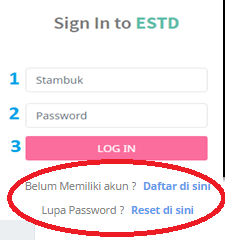 Jika anda belum memiliki akun, silahkan klik Daftar, Jika lupa password silahkan klik ResetSilahkan pilih menu Tugas Akhir / Skripsi / Tesis / Disertasi dan selanjutnya mengisi judul serta abstrak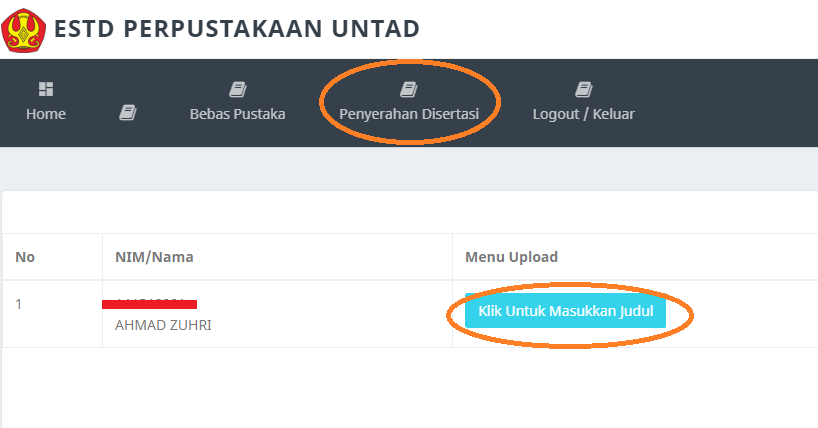 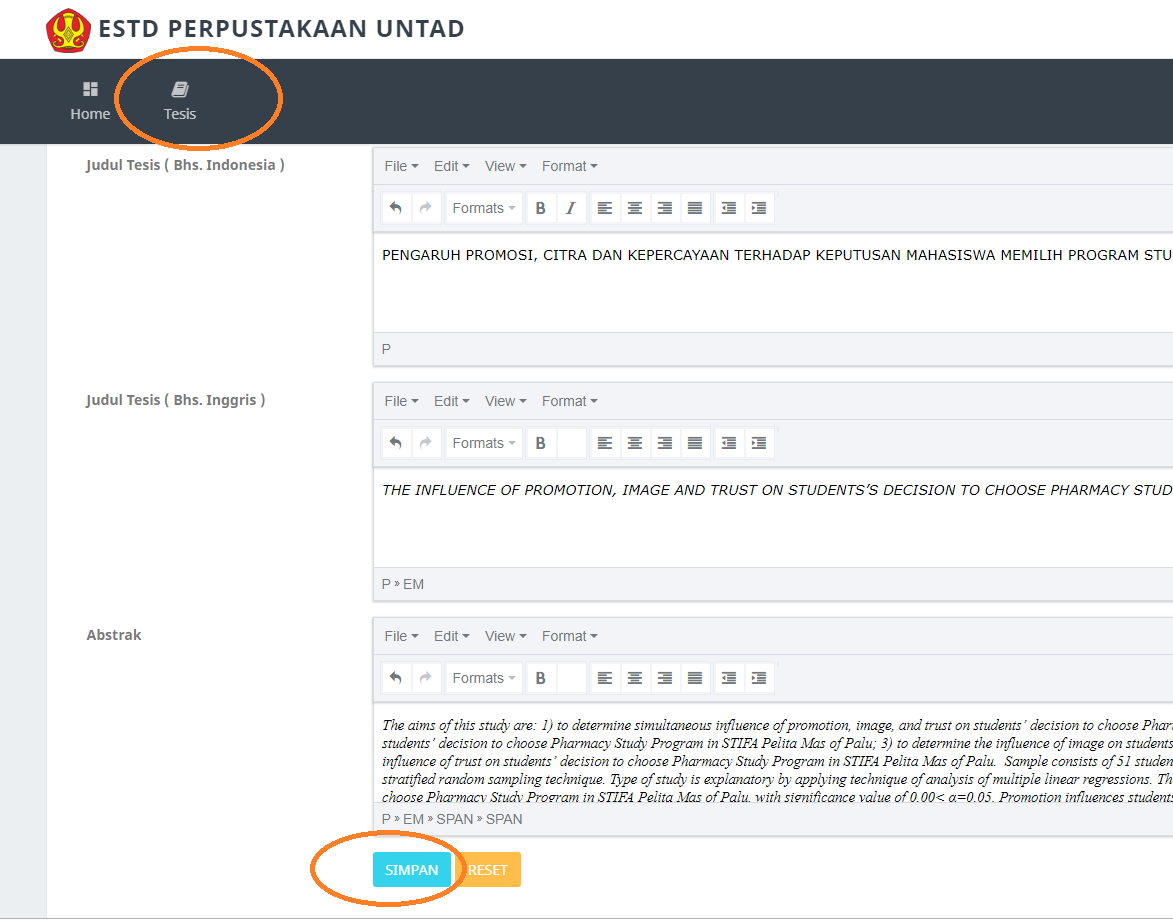 Mengupload file Pendukung sesuai format pdf dan besar file max 5 MB. Pilih Choose File untuk memilih filenya, Kemudian Klik Upload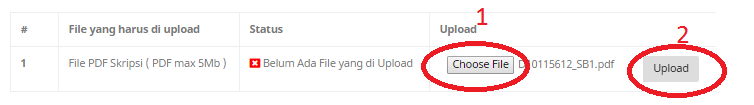 Jika File berhasil terupload, maka tampilan akan berubah seperti berikut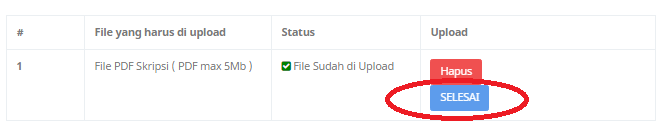 Klik Hapus jika ingin mengganti file PDFnya,  Silahkan menunggu proses validasi oleh admin, jika sudah di setujui, silahkan klik Cetak SK dan prin out.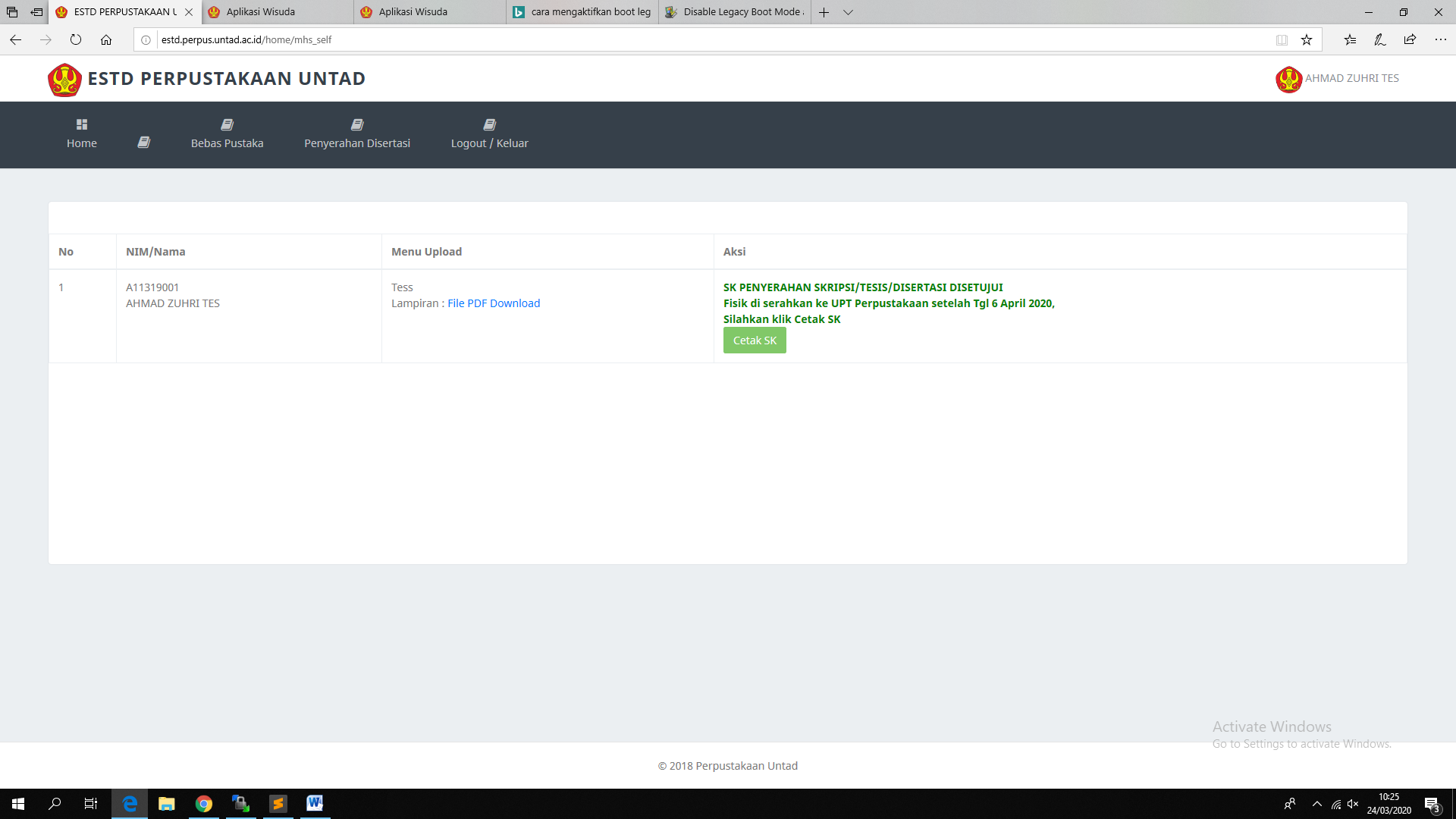 Klik OK dan silahkan keluar dari aplikasi dengan memilih Logout/Keluar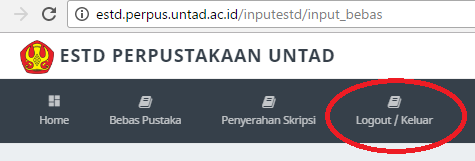 Terima Kasih